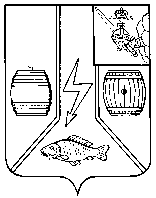 МУНИЦИПАЛЬНОЕ СОБРАНИЕКАДУЙСКОГО МУНИЦИПАЛЬНОГО ОКРУГАВОЛОГОДСКОЙ ОБЛАСТИР Е Ш Е Н И Е29 ноября 2023 г.                                                                                                           № 94р.п. КадуйО внесении изменений в  решение Муниципального Собрания Кадуйского муниципального округа  от 26.12.2022 г. № 91 На основании письма Департамента стратегического планирования и совершенствования управленческих процессов Правительства Вологодской области от 22.09.2023 № их.01.49-2219/23, Муниципальное Собрание Кадуйского муниципального округа Вологодской области решило:1. Внести изменения в  решение Муниципального Собрания Кадуйского муниципального округа от 26.12.2022 г. №91 «Об утверждении Положения о муниципальном земельном контроле на территории Кадуйского муниципального округа», изложив приложение  2 к решению в новой редакции (прилагается).2. Опубликовать настоящее решение в Кадуйской газете «Наше время» и разместить на  сайте Кадуйского муниципального округа в информационно-телекоммуникационной сети «Интернет».3. Настоящее решение вступает в силу со дня его официального опубликования. Приложение к решениюМуниципального СобранияКадуйского муниципального округаВологодской областиот 29 ноября 2023 г. № 94« Приложение 2к Положению о муниципальномземельном контроле на территорииКадуйского муниципального округаИндикаторы риска нарушения обязательных требований, используемые для определения необходимости проведения внеплановыхпроверок при осуществлении муниципального земельного контроляна территории Кадуйского  муниципального округа 1. Несоответствие площади используемого контролируемым лицом земельного участка площади земельного участка, сведения о которой содержатся в Едином государственном реестре недвижимости.           2.   Отклонение местоположения характерной точки границы земельного участка относительно местоположения границы земельного участка, сведения о котором содержатся в ЕГРН, на величину, превышающую значение точности (средней квадратической погрешности) определения характерных координатных точек границ земельных участков, установленное Приказом Федеральной службы государственной регистрации, кадастра и картографии от 23 октября 2020 года № П/0393 «Об утверждении требований к точности и методам определения координат характерных точек границ земельного участка, требований к точности и методам определения координат характерных точек контура здания, сооружения или объекта незавершенного строительства на земельном участке, а так же требований к определению площади зданий, сооружения, помещения, машиноместа.»Председатель Муниципального Собрания Кадуйского муниципального округаГлава Кадуйского муниципального округа Вологодской области______________ З.Г. Кузнецова________________ С.А. Грачева